Fundacja Mazurski Archipelag ze Szczytna W partnerstwie z Gminą Miejską Szczytno reprezentowaną przez Miejski Ośrodek Pomocy Społecznej w Szczytniezapraszarodziny korzystające ze wsparcia ośrodka pomocy społecznejrodziny zagrożone ryzykiem ubóstwa lub wykluczenia społecznegorodziny w skład których wchodzą osoby z niepełnosprawnościamirodziny korzystające z Programu Operacyjnego Pomoc Żywnościowado udziału w projekcie dofinansowanym z Europejskiego Funduszu Społecznego„ Uśmiechnięta Rodzina”Oferujemy m.in.:indywidualne wsparcie psychologa, pedagoga, pracownika socjalnego i coacha grupowe warsztaty „Szczęśliwa rodzina”,wyjścia rodzinne  warsztaty wyjazdoweRekrutacjatrwa do 28 października 2022 roku Regulamin rekrutacji oraz formularze zgłoszeniowe dostępne są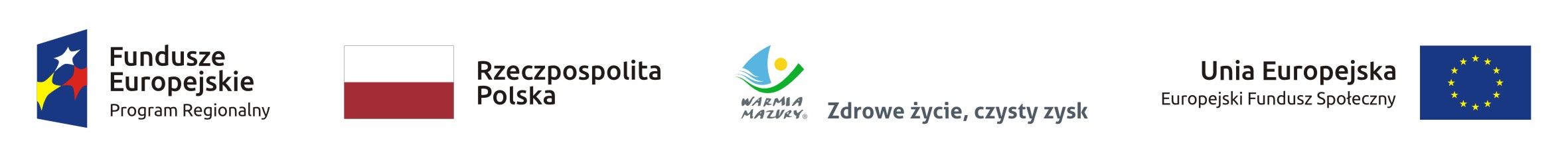 w Miejskim Ośrodku Pomocy Społecznej w Szczytnie.Wypełnione formularze można składać bezpośrednio u pracowników socjalnych lub dostarczyć osobiście, przez osoby trzecie lub pocztą do:Miejskiego Ośrodka Pomocy Społecznej w Szczytnie, ul. Bohaterów Westerplatte 12, 12-100 Szczytno.Formularze rekrutacyjne są też dostępne w wersji elektronicznej.W projekcie istnieje możliwość skorzystania z usług dostępowychnp. tłumacza języka migowego lub asystenta osoby z niepełnosprawnością.